Oakham Town Council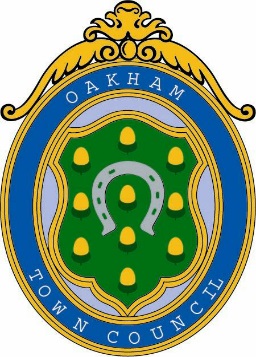 Rol House, Long Row, Oakham, Rutland, LE15 6LN 01572 723627         enquiries@oakhamtowncouncil.gov.ukwww.oakhamtowncouncil.gov.ukTO:  All members of the Town CouncilIn accordance with the requirements of the Local government Act 1972, you are hereby summoned to attend a meeting of Oakham Town Council on Wednesday 8th February 2023 at 6.30 p.m.  The meeting will be held at the offices of the Town Council, Rol House, Long Row, Oakham, LE15 6LNBenjamin TassellClerk to the CouncilNOTICE OF MEETINGPublic Notice of the meeting has been given in accordance with schedule 12, Para 10(2) of the Local Government Act 1972. The Meeting is open to the press and public. Members of the public attending this meeting are advised that it may be filmed and recorded.AGENDA APOLOGIES AND REASONS FOR ABSENCE:  To receive and approve apologies for absences DECLARATION OF MEMBERS’ INTERESTS AND APPLICATIONS FOR DISPENSATION:  Reminder to Members to disclose either a Pecuniary Interest or Other Interest in any item on the agenda.  The clerk cannot advise members on this. Members are personally responsible for declaring an interest. Members are respectfully advised to read the Code of Conduct for more information. Councillors are also responsible for ensuring that their Registers of Interests are up to date (within 28 days of any changes)DEPUTATIONS FROM MEMBERS OF THE PUBLIC:  An opportunity for members of the public to speak in accordance with Standing Orders 1 (d)- 1(i)FULL COUNCIL   4.1    Minutes:  To confirm the accuracy of the minutes from the meeting held on 11th   	    January 2023	 			Attached	 								5.   COUNCILLOR’S QUESTIONS 	 To answer questions previously notified to the Clerk under Standing Order 9 6.  CLERK’S REPORT:  To receive information  7.	 CHAIRMAN’S REPORT:  To receive information8. WORKING GROUPS AND OUTSIDE BODIES8.1	To receive and consider reports from members, working groups and outside bodies8.2	To discuss paper 2022/38 Submitted by Cllr Lowe/R+P Committee regarding the party in the park event.8.3	To discuss and agree the set up of a working group to work out the costings and programme for the summer events. Costings attached for initial approval.9.    TO CONSIDER CORRESPONDENCE RECEIVED 9.1	To note correspondence from residents and response of OTC10.   FINANCIAL AND GOVERNANCE ISSUES	10.1		Payments for Approval	        (cashbook up to 31.01.23 attached)	10.2		Bank Reconciliation as at 31 January 2023		(attached)11.   COUNCIL VACANCYTo discuss the vacancy on the council following the resignation of Cllr Graham12.   REQUESTS TO USE CUTTS CLOSETo discuss paper 2022/41 Submitted by Cllr Wadsworth regarding The request to use Cutts Close by Oakham Baptist Church13.   TREES	13.1  To discuss amended paper 2022/32 Submitted by Cllr Williams regarding 	the planting of Trees in Cutts Close (attached)	13.2 To discuss paper 2022/40 Submitted by Cllr Wadsworth regarding tree 	works required14.   BANKINGTo discuss paper 2022/39 Submitted by Cllr Romney regarding the provision of banking services in Oakham15.  DATE AND TIME OF NEXT MEETING:  8th March 2023 @ 6.30pmNOTES:a) 	The meeting is open to the press & public. b) 	The Town Council allows a short period of time at meetings of the Full Council 	when residents can put questions to the council. At other times, the public are not 	able to take part in the proceedings except at the discretion of the Chairman who 	may at a convenient time in the transaction of business adjourn the meeting and 	suspend standing orders to allow any member of the public to address the meeting 	and ask questions requiring answers of a factual nature c) 	Mobile phones are to be turned off during the meeting